        GODLEADS E-mail: godleads.375247@2freemail.com In quest of  challenging assignments in the field of TEACHINGAn incisive professional  with several years of  qualitative and enriching experience in TeachingCAREER OBJECTIVE:Seeking for the post of an English teacher in your reputed school in order to utilize and attain the overall development and progress of your students, ensuring successful execution of both self innovative ideas and officially assigned task with all sincerity, diligence and a great level of professionalism.EDUCATIONAL QUALIFICATIONS OBTAINED WITH DATEMaster International Relations &Stratagic studies Lagos State University, Lagos                                                                                                          2006Bachelor of Arts Education / English  Abia  State University, Nigeria.  1997IELTS             British Council           UAE                 Feb. 2017PROFESSIONAL EDUCATIONAL QUALIFICATIONSDiploma in Desktop and Publishing    [2006]Computer College, Lagos, Nigeria.Oracle Database 10g Administrator Certified Associate (OCA)                2008Oracle Database 10g Administrator Certified Professional (OCP)           2008Oracle Corporation.STRENGHT:Excellent Classroom organization (management)  and Resource managementVery fluent in English Language, having Excellent communications skillAbility to create a vibrant and effective learning environment.Familiar with a variety of approaches to teaching pupils.Having the ability to motivate and earn the respect of students.Can work with other teachers and professionals.Excellent knowledge of the use of Computers.Excellent knowledge of Lesson plan writing.Good  knowledge of co- curricular programsWritten some literatures in English at both levels of Education as course work.WORKING  EXPERIENCECompany   : Rosary School, Muweilah, Sharjah till Oct 2017.Position:   English Language Teacher with 10+ years experience Develops and produces teaching materials.Plans /organizes classroom daily and weekly activities.Communicating with other members of the team and parents about children's  progress and development.Evaluation, collation and grading of Students worksManages classroom supplies that need to be replaced.Company    : Al Dana Nursery School, Abu Dhabi  Feb 2015 – Dec  2016.Position       :  Assistant Class Teacher / English Teacher  with 2years experience. Plans and introduces interactive activities that encourage creativity.Encourages the development  of children's  skill, communication, social and physical.Studying nursery rhymes with them/ stories to stress alphabets,Develops and introduces teaching materialsPlans and organizes  classroom daily / weekly activitiesCommunicating with parents about kids progressAddressing parents concerns and requirements as quickly as possible.School  :Tansian University Affiliate Centre, Festac. Nigeria 2008 – 2013Position  :  TEACHER / FORM MISTRESS ( English)Prepare lesson plans.Lecturing Students on English Language and ensure they achieve the set objectivesEvaluate, collate and grade Students’ class work, take home assignments,projects, quizzes, Examinations and academic papers..Carry out any other duties as might be tasked by the academic head of  English..	School     :  Evangel American International College, Lagos, Nigeria  1998 – 2007Position  :  ENGLISH TEACHER	Writing lesson plans / notesTeaching the Senior Secondary School Students English Language.Preparing them for their Internal / External Examinations. Supervising them during their Examinations.Marking and collating the Students’ results.PERSONAL DETAILS: Sex:    Female.    Status  : Married.   Visa : Resident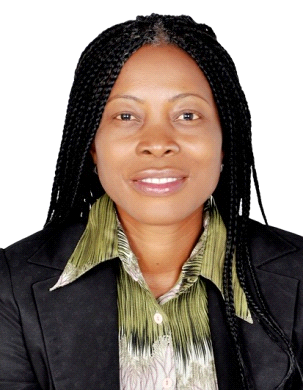 